Адреса: Љубомира Стојановића 38а, локал бр. 1, 11108 Београд, Србија, Поштански адресни код (ПАК): 136912, Телефон: +381 (0)11 2681-732Рачун бр: 145-18109-65 Еxpobank, ПИБ: 101287724, Мат.бр: 07057717Web site: http://www.atletskisavezbeograda.com     E-mail: atletskisavezbeograda@gmail.comЗВАНИЧНА САТНИЦА ТАКМИЧЕЊАОТВОРЕНО ПРВЕНСТВО БЕОГРАДА У ДВОРАНИ ЗА МЛ. ПИОНИРЕ/КЕБеоград, 12. јануар 2020. године, Атлетска дворанаАТЛЕТСКИ САВЕЗ БЕОГРАДА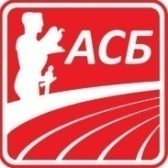 13.0060 м пр   /Ж/ (13/2)Финале по групамаВис  /M/    (8)Даљ из зоне /Ж/(36)Кугла /М/(11)13.1560 м пр   /М/      (5)Финале по групама13.2560 м	/Ж/      (61/8)Квалификације13.5060 м	/М/     (45/6)Квалификације14.10800м	/Ж/      (24/4)Финале по групама14.25800м	/М/     (14/2)Финале по групамаВис  /Ж/   (13)14.3560 м	/Ж/ - Б      (8)Финале Б (9-16)Кугла /Ж/ (11)14.4060 м	/Ж/ - А      (8)Финале А (1-8)14.4560 м	/М/ - Б      (8)Финале Б (9-16)Даљ из зоне /М/(23)14.5060 м	/М/ - А      (8)Финале А (1-8)15.00200м  /Ж/     (38/10)Финале по групама15.30200м	/М/      (31/8)Финале по групама